Note d’intention 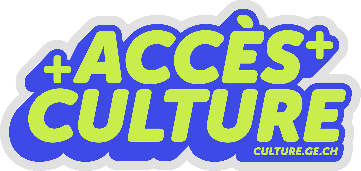 Champ libre – culture en tous lieux   Porteureuse du projetNom :      Nature juridique :      Adresse :      Domaine:      Personne de contact  Prénom :      Nom :            :     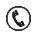 @ :     1. LIEUMerci de décrire le lieu choisi pour votre projet en veillant à répondre aux points suivants :Catégorie générale (exemple : centre commerciaux)Lieu précis (exemple : nom du/des centre(s) si déjà défini et localisation)Motivation (pourquoi ce lieu ? Quelle est sa pertinence par rapport à cet appel à projets selon vous?)  2. PUBLIC(S)Merci de décrire les usagères et usagers de ce lieu. Si ce lieu accueille différentes typologies usagères et usagers (par exemple pour un centre commercial : le personnel d'entretien, de vente ou d'administration, la clientèle, les personnes qui fréquentent l'endroit comme un tiers-lieu) merci de préciser à quelle(s) typologie(s) vous comptez vous adresser en priorité. 3. DÉMARCHE Merci de décrire votre démarche, ses différentes étapes et modalités pratiques en veillant à répondre aux questions suivantes :Comment comptez-vous vous adresser aux usagères et usagers du lieu défini au point 2 ?Comptez-vous collaborer avec d'autres structures (associations de médiation, d'habitantes et d'habitants, artistes, institutions culturelles, etc.) ? Si oui, pour quelles étapes du projet ?4. DURABILITÉ Est-ce que votre projet peut être reconduit dans d'autres lieux et si oui lesquels ? 